La Joconde a disparu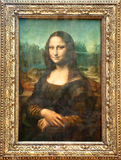 Au Clos Lucé, le tableau de la Joconde a disparu…Le mercredi 9 mars, un gardien de la salle des tableaux a surpris une personne en train de prendre le tableau mais il n’a pas réussi à le rattraper. En courant, le gardien a même renversé des personnes.Un mois après vendredi 9 avril, on a retrouvé le voleur mais le chef d’œuvre reste introuvable… Deux jours après, on a relâché l’homme qui a finalement rendu le tableau qu’il avait caché en haut de son armoire…Le gardien a remis le tableau avec soulagement au Clos Lucé.Agathe Dufaix, CM2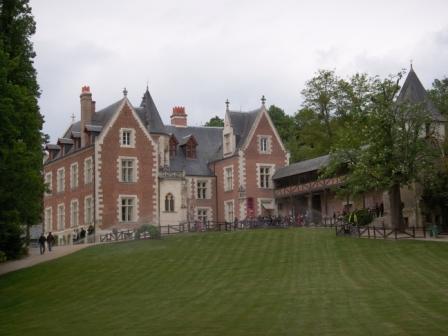 